让养兔子变得省力省心又卫生的兔笼子宿迁市钟吾国际学校    蒋文志指导教师      李勇项目摘要：利用开源的硬件Arduino Nano、esp8266和开源软件平台ArduinoIDE、Blynk研制的物联网多功能兔笼子，有手动模式和自动模式两种工作方式，实现远程给兔子喂食，远程调节笼子的温度，让兔子生活得更舒适。另外，还可以对兔子的尿尿进行收集和及时封盖，把异味对环境气味影响较少到最低。该笼子最大特点就是让喂养兔子变得省时省力，变得卫生清洁。该兔笼子特点一是给兔子喂食可以做到远程设定食量。二是喂食仓的出料口设计和制作奇巧，可以做到不卡食（正申请专利）。  关键词：物联网技术 远程控制  开源  自动  舒适  卡食一、项目背景和研究目的许多小朋友和我一样都想喂养一只兔子，但都因为三个主要原因被父母拒绝。一是兔子的尿尿异味很重，不适合长时间和主人呆在同一屋檐下。二是给兔子喂食要做到定时定量对兔子健康更重要，日常里没人有那么多精力这么做。三是平常的兔笼子没法因季节变化调节笼子里的温度，因而兔子会因季节温度变化造成不适而生病或身亡。我把这个诉求告诉老STEM老师。基于解决上面问题，在老师的帮助下，我决定学习物联网技术知识，利用电子元件（arduino Nano,esp8266）和软件（arduino、blynk）平台制作多功能的物联网兔笼子。在我的坚持下，经历不断的改进，终于制成我心中多功能的兔笼子，实现我养兔子的愿望。也希望我的兔笼子得到推广，让许多小朋友跟我一样都能用这样笼子养上兔子。二、研究方法和研究过程  1、通过实践调查和查阅资料了解兔子的生活规律和习性，取得对兔笼子设计的指导思想。我通过兔子的饲养员了解到，兔子在吃食时播放特别声音，会对兔子的饮食规律产生条件反射。指导老师养的兔子在听到装满干草的塑料袋发出的“沙沙声”，就立马跑过来。利用这个条件反射来训练兔子喂食，可以起到定时给兔子喂食作用。另外我还观察到兔子大小便不是很随地的，只要掌握它便便规律，它会到固定地点空间便便。根据这一点，我就有了在笼子里给安装“马桶”，方便兔子便便，方便收集兔子便便，做到卫生清洁。查阅资料了解兔子生存的临界温度分别是5℃和30℃，这就代表低于5℃过冷，高于30℃火热，在这两个温度区间生存对兔子来说是有害的，且高温的危害性远大于低温。最适合兔子生存的温度是15℃到25℃，在这个温度区间，兔子的生活是比较舒适的。考虑到兔子健康生长，所以在兔子笼子里有必要增加温度调节的装置。三、根据兔笼子的功能需求进行笼子设计过程  兔子的设计过程，我到网上进行了资料查阅和广泛听取老师和同学们的建议，经历反复修改。甚至笼子都快要制作成了，又开始根据新的想法，把原来的笼子拆了重做。3、在笼子根据功能需求社结好构造之后，我开始对各个功能块着手程序的设计了。在老师的帮助下，选择了开源的硬件Arduino nano 、esp8266作为核心，使用开源的ArduinoIDE和Blynk软件平台设计软件系统。经过一段时间努力，逐渐把程序完善。举个例子，在每次喂食量的问题上，经过深思熟虑，我想到通过控制舵机的转动和反向转动之间的时间延迟（delay函数）造成打开粮仓封口时间的长短来实现的。下面我把各个功能系统的电路图列出，并扼要说明其工作原理。总之，在兔笼子的结构设计过程中，老师带我到当地建材市场，做了充分的调查研究。我的指导老师有着丰富的房屋装修经验，他恰巧又是位懂电路知识的物理老师。在他的指导下，知识和经验充分运用到兔龙子的设计中来。四、兔笼子制作过程。制作材料的准备。能源方面，我选择了环保节能的太阳能。并且太阳能心痛也不是很难组装。因为考虑到经常带兔子到户外，所以木材使用轻质的桑拿板，并且防潮。在制作中，笼子的主体经历一次重来。一开始只考虑笼子在冬天放外面，为了保暖挡风，笼子四周就全用木板。没有考虑到，一来太重，二是夏天闷热。所以主体重新做了一遍。在储粮仓食物出口与撒粮食结构设计，我经过反复推敲，从原先用封口的盖子改为用重锤球体代替。在做木工过程中，主要还要兼顾电路和水路的安装，好在有老师和学校木工师傅帮忙。最后一点感想，兔子的马桶还不够好，下个阶段多发点时间完善。拍到的兔子在便便图。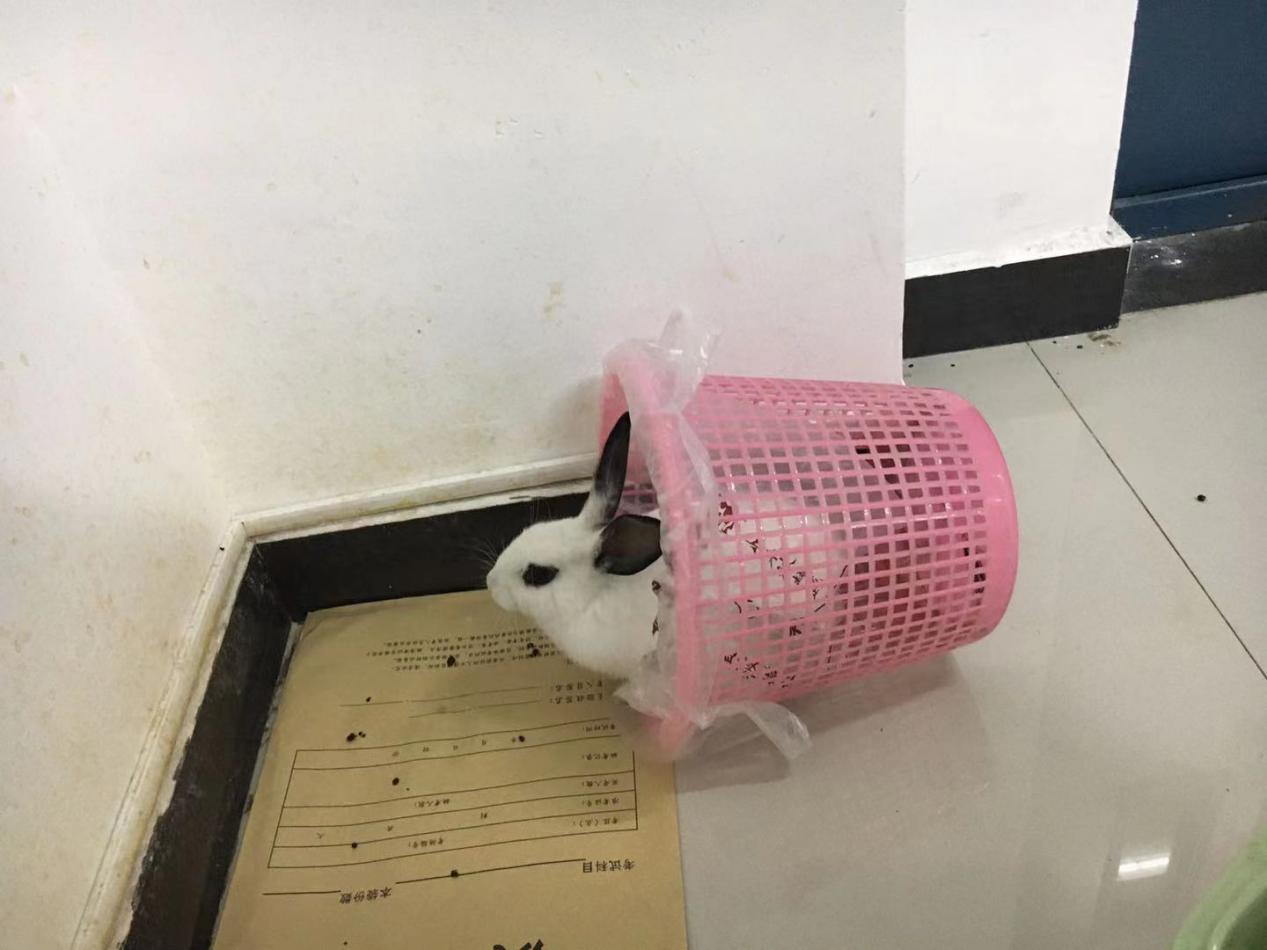 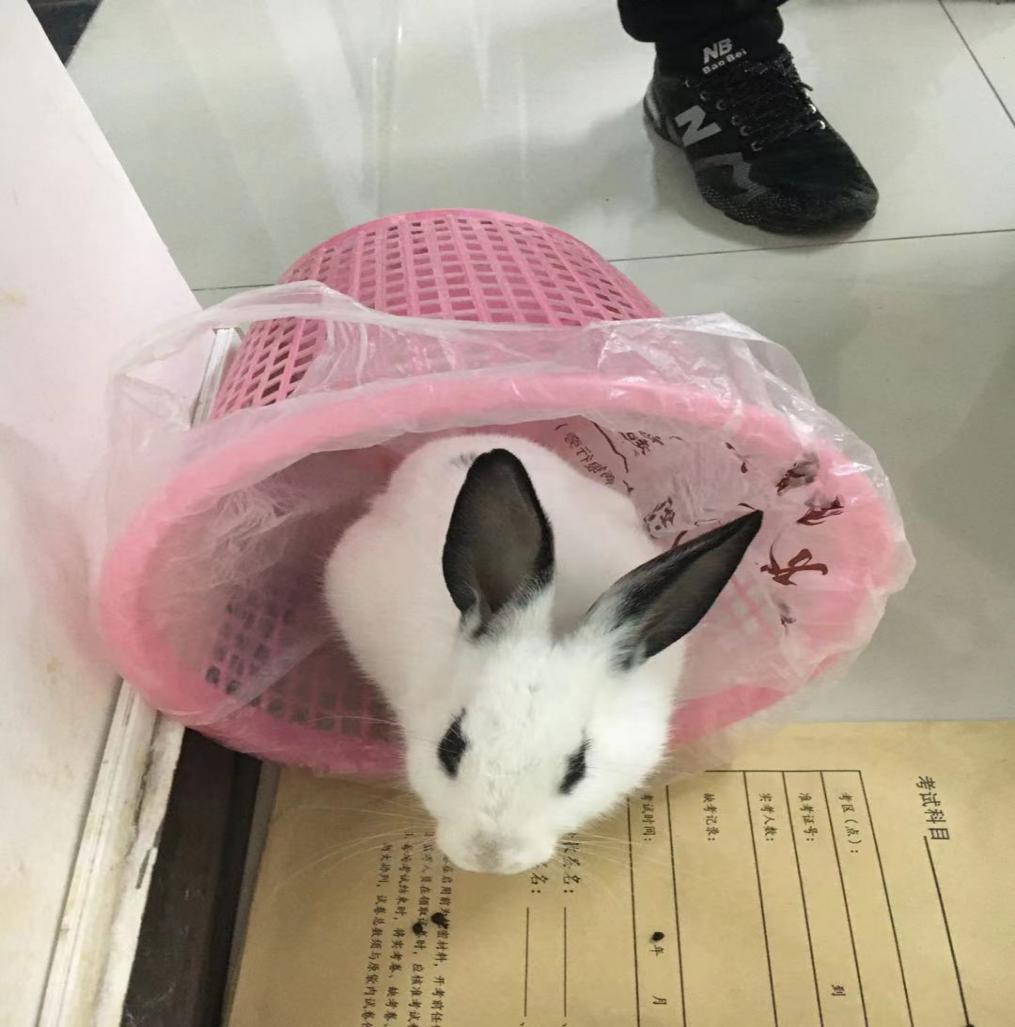 在冬天兔子一样喜欢往暖和地方呆着。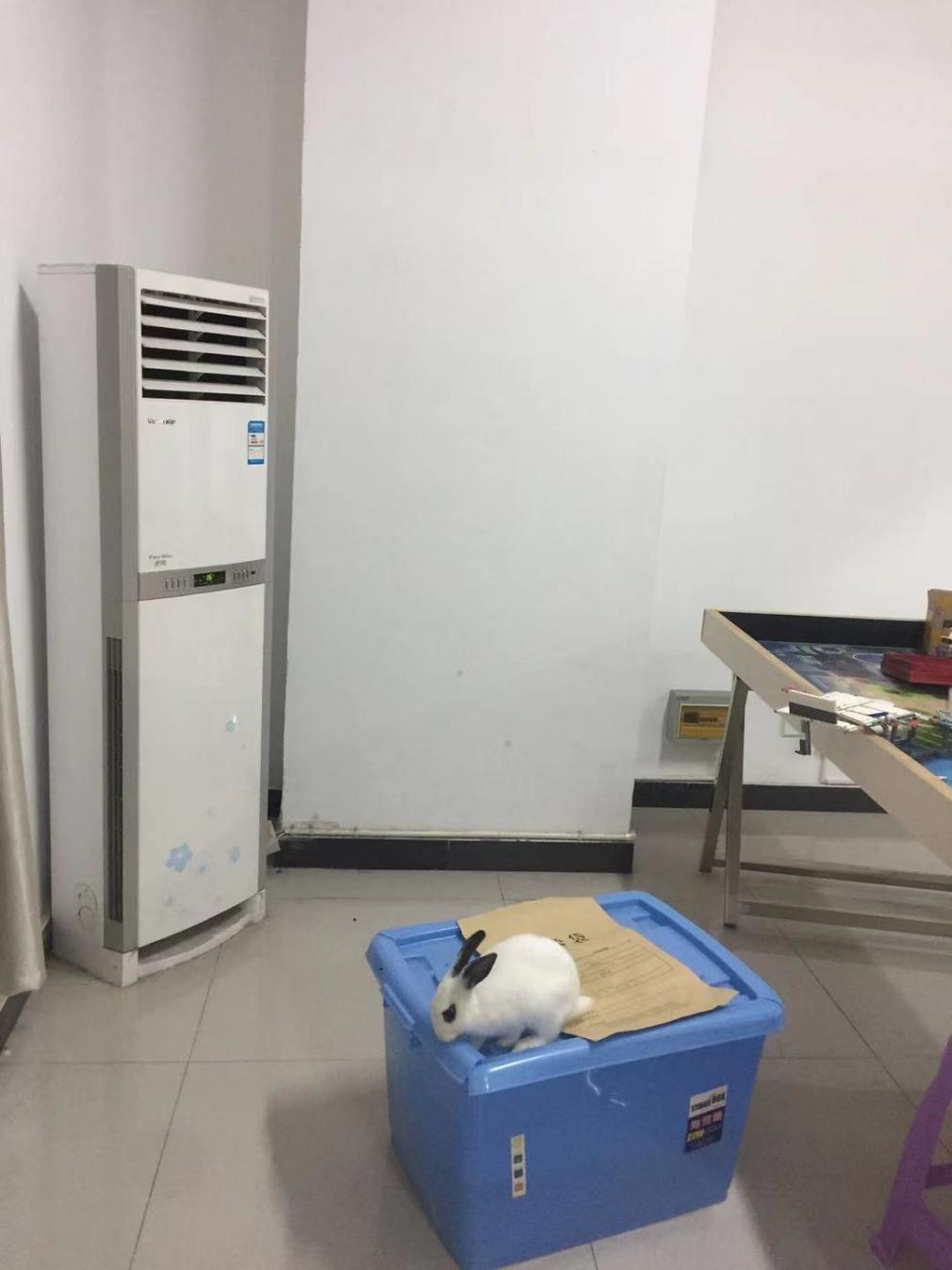 （1）兔笼子的初步设计，基本结构图（1）兔笼子的初步设计，基本结构图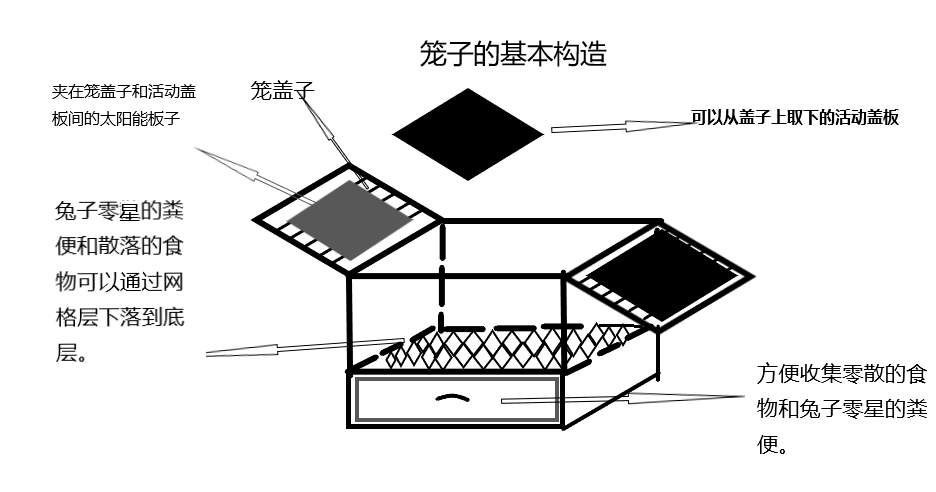 设计里体现了笼子的分层结构，即，顶层要架上太阳能板，做到无人看守的笼子，必须解决系统的能源问题。中间层兔子整个活动场所。底层，使用抽屉去收集零散的食物和兔子零星的粪便。兔子的尿尿用类似马桶的装置收集。（2）笼子功能区域分布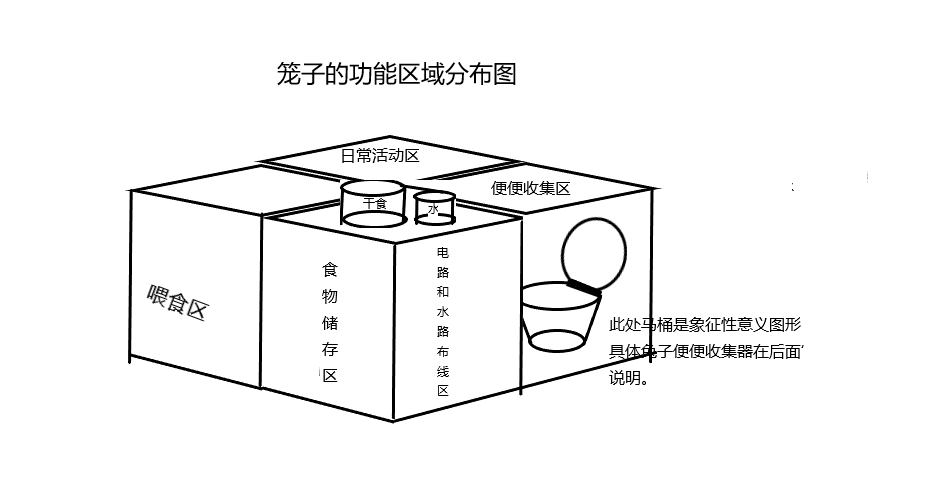 （3）喂“干食”（加工的颗粒状食物）功能实现设计图和原理。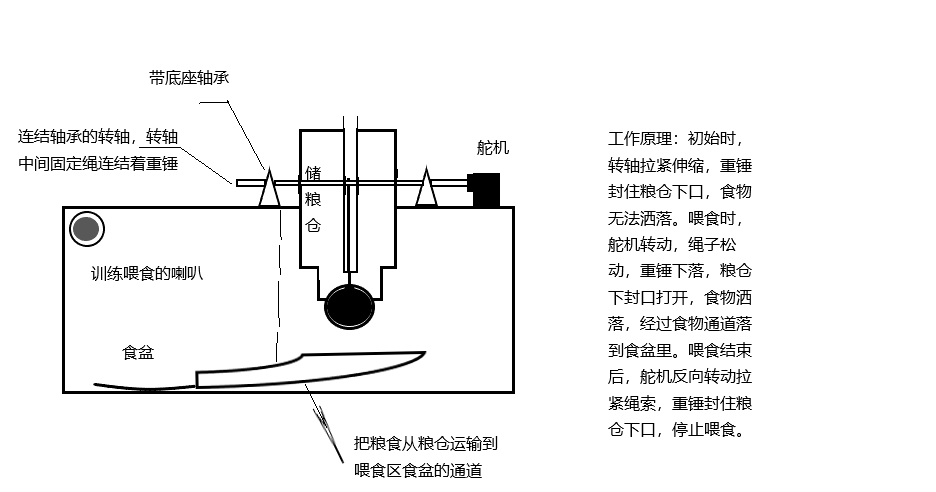 注：重锤球的升降距离随转轴的正反角度决定。限位舵机的转角度数范围0-180.但这个范围的转角引起冲锤升降得距离足够了。因为加工过的兔食就米粒那么大。解决卡食的原理，当喂食结束时，一般用机械的结构进行封口会遇到卡食的问题。本设计在力学与机械结构巧妙结合，当重锤球上升过程，由于粮仓下口是松软的橡皮，这样封口照样被封死。重锤球的大部分体积都位于封口之下，不会受到摩擦力影响到它的回落。（4）水路结构设计（重新设计把兔子喝水的需求添加上）和工作原理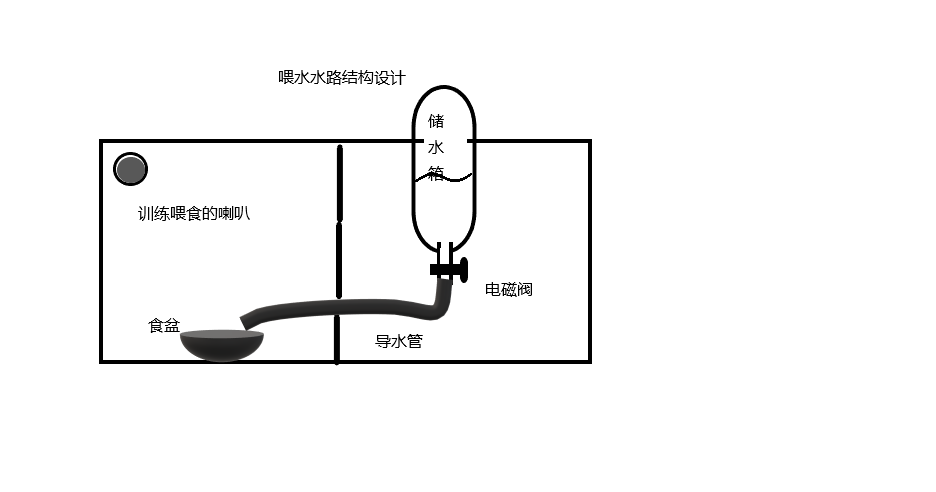 当喂水信号传来，触发继电器，电磁阀工作，打开水阀。（5）兔子便便收集器系统(也可以叫自动马桶系统）的设计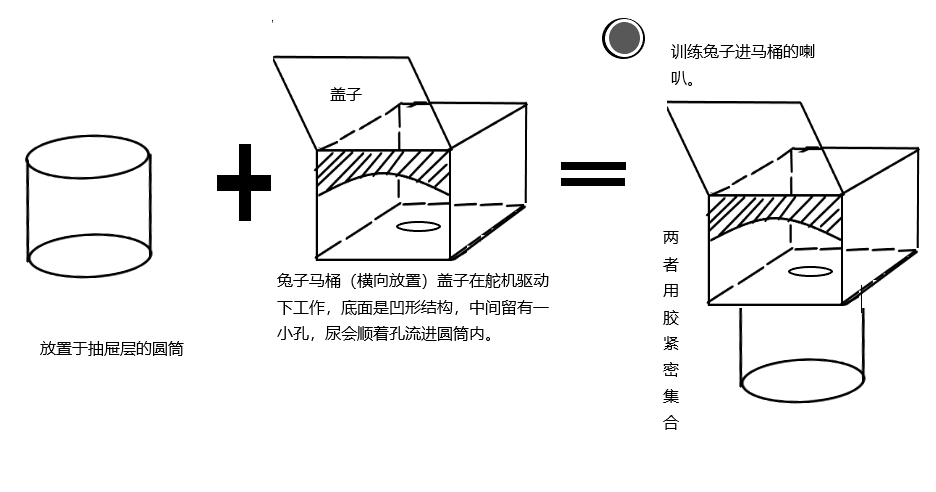 在马桶一侧安置一个超声波感应器，当兔子靠近感应器，马桶盖子在舵机的驱动下打开，同时训练兔子便便的音乐响起。兔子便便。当超声波再次感应到兔子时，说明兔子结束便便，盖子在舵机驱动下合上。使得马桶里尿尿味道不会扩撒太多。（6）笼子内的加热和风扇吹风结构设计原理和温度显示结构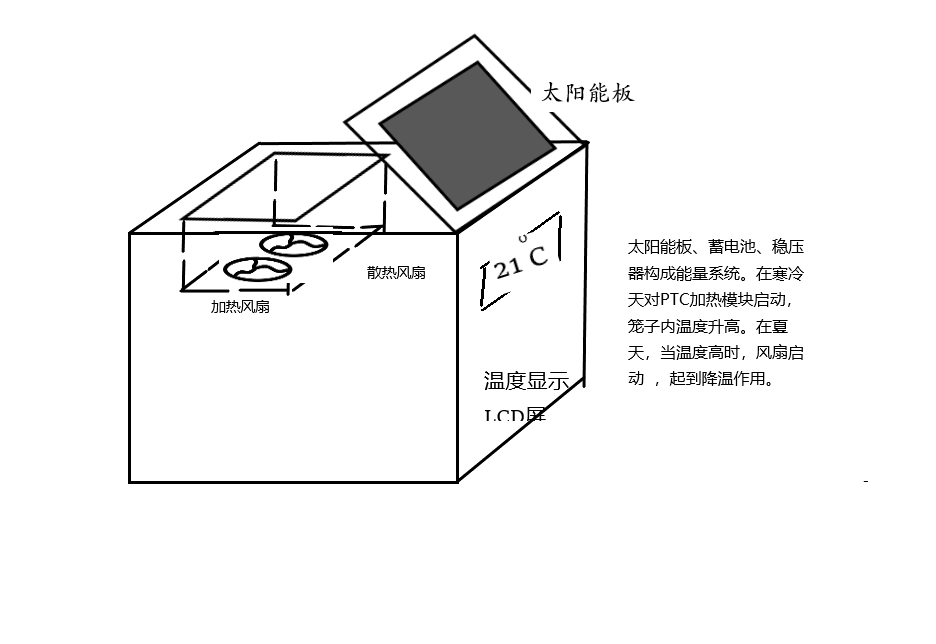 温度显示，通过DH11温服感应器，通过esp8266板把温度时时传给LCD1602屏并显示出来.（1）调温、自动喂食和声音训练喂食系统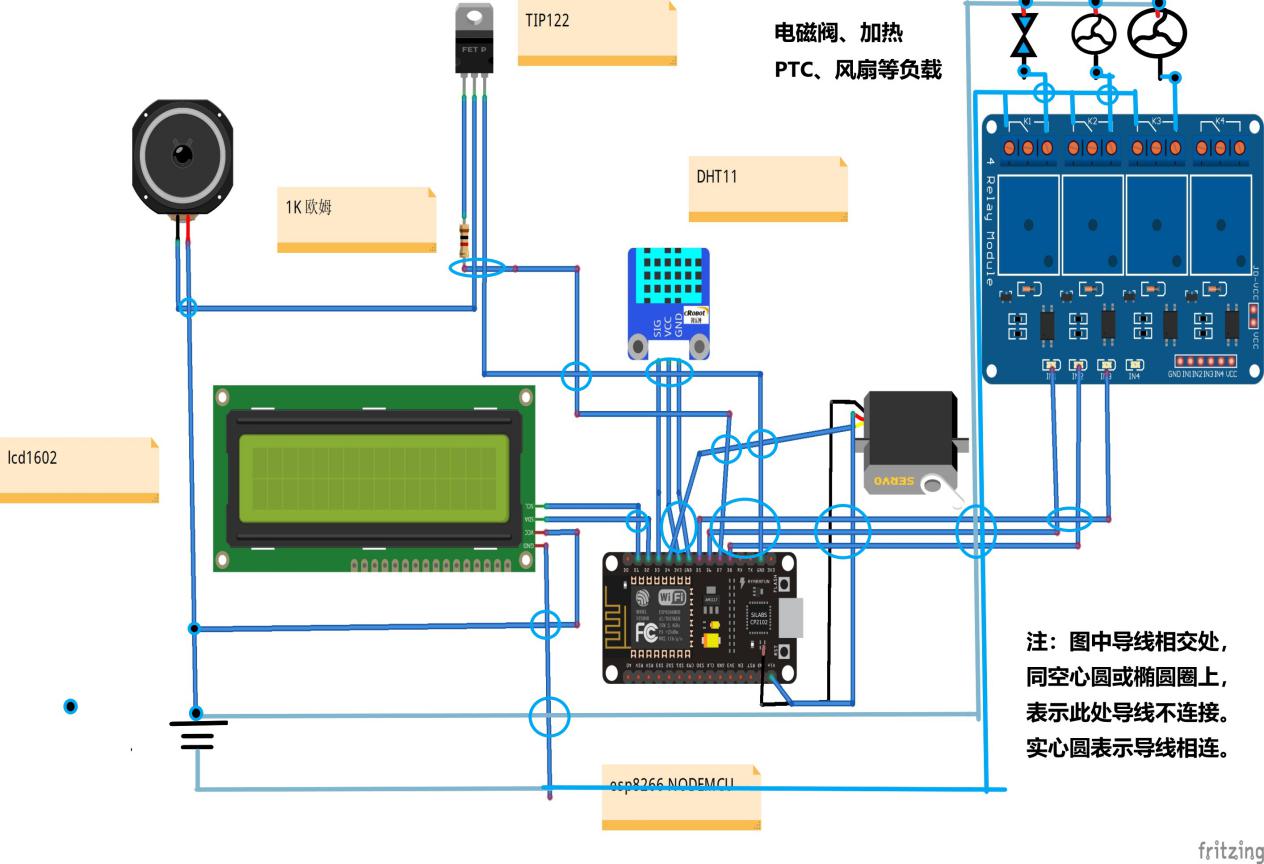 这套系统是兔笼子的核心，一、自动喂食原理：当系统设定的喂食时间到，声音响起，兔子条件反射往食盆方向来。这时舵机转动，储粮仓下口打开，开始喂食，根据系统设定的喂食结束时间到，舵机反向转动，带动储粮仓下口闭合，过会声音停止。喂食结束。同时，连接水路的电磁阀也同理开始打开和闭合，给兔子喂水。二、室温调节原理：当温度低于系统设定温度（一般15摄氏度），当天气高温（系统设定28度），打开风扇散热。（2）自动收集兔子便便的马桶电路图和原理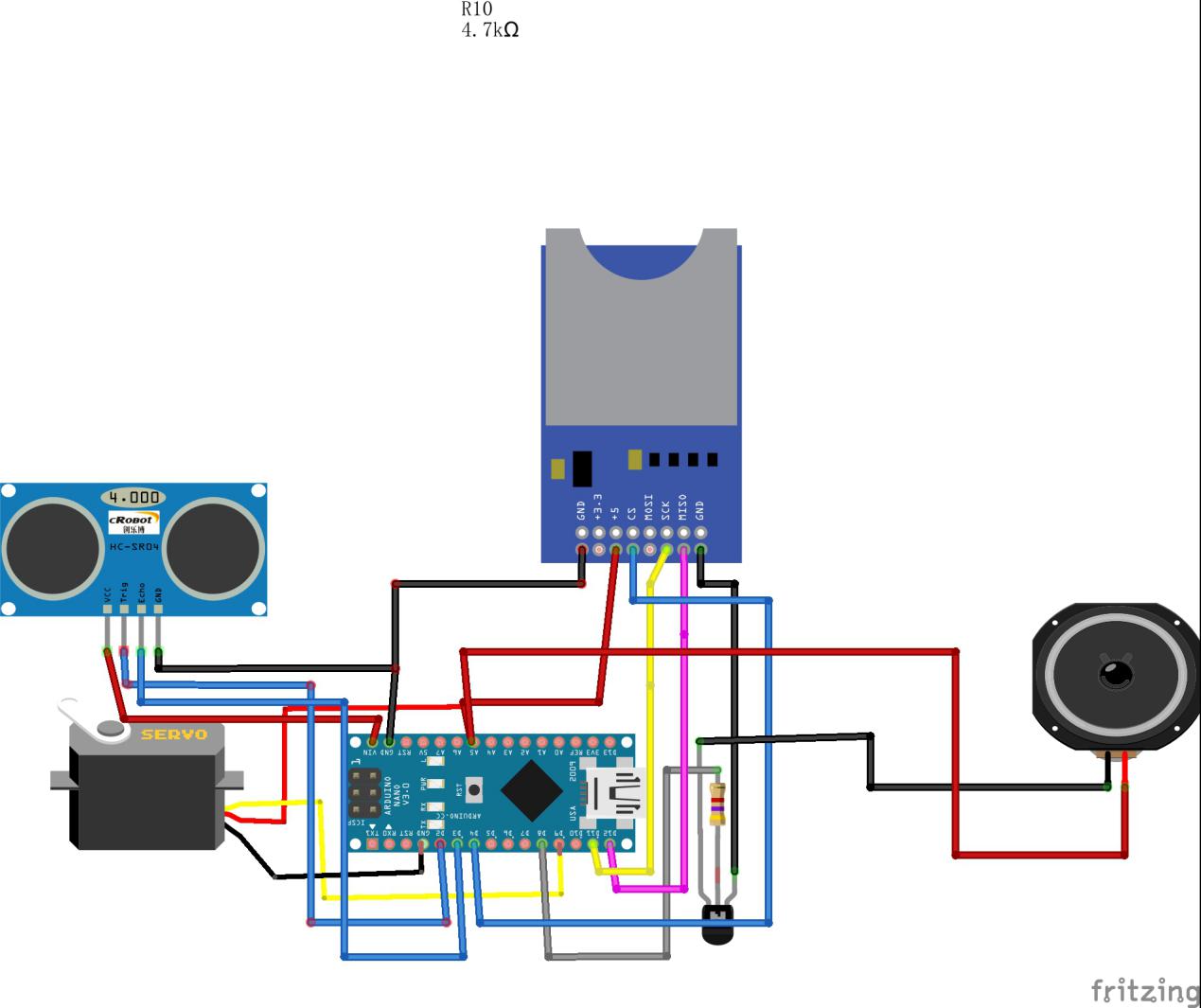 原理：声音响起，兔子因训练习惯了听到这个声音就便便，当它靠近马桶，超声波感应器返回信号给主板，舵机触发拉动马桶盖，兔子会掉头转身坐进马桶便便。当兔子结束便便离开，超声波感应器发出信号给主控，舵机反向转动，绳子松动，马桶盖在机械弹力作用下弹回，盖上盖子。同时声音提前结束播放。头一次的笼子更像个箱子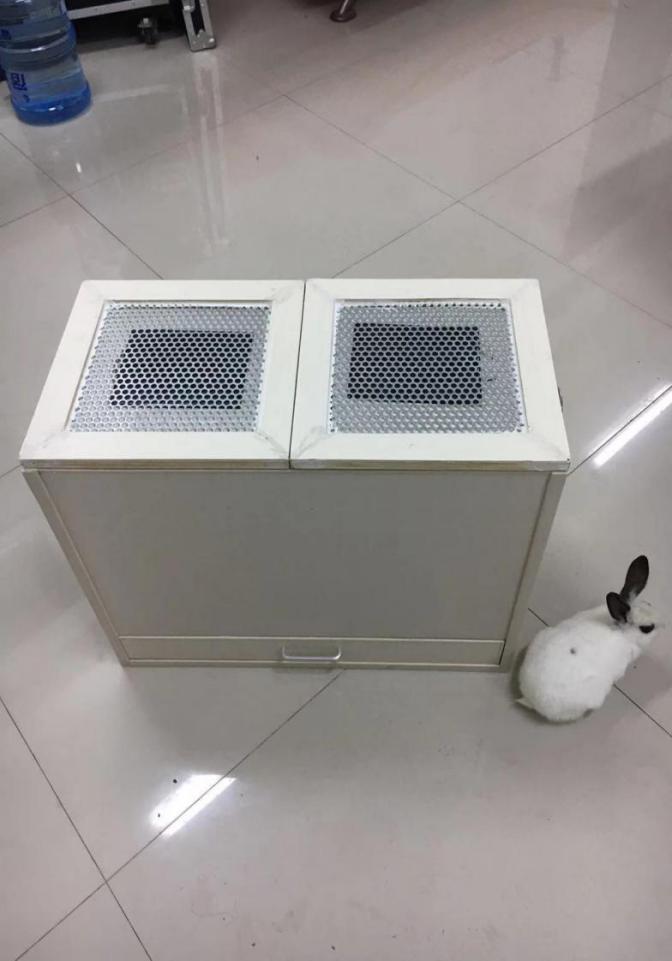 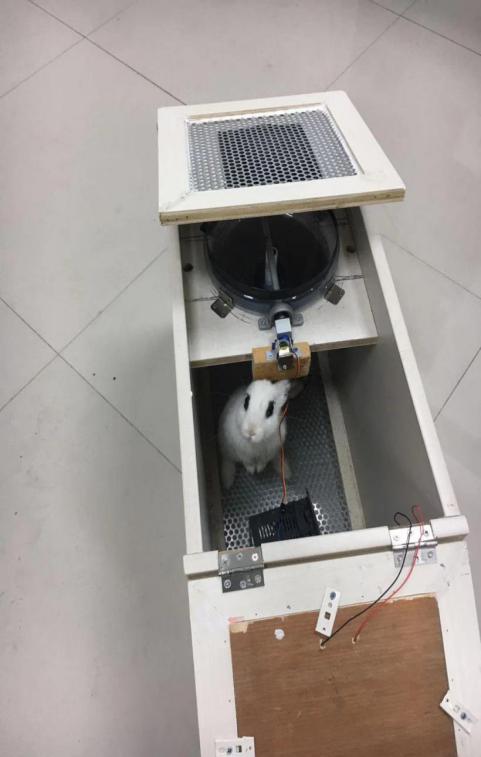 和老师一道选木材：和老师一道选木材：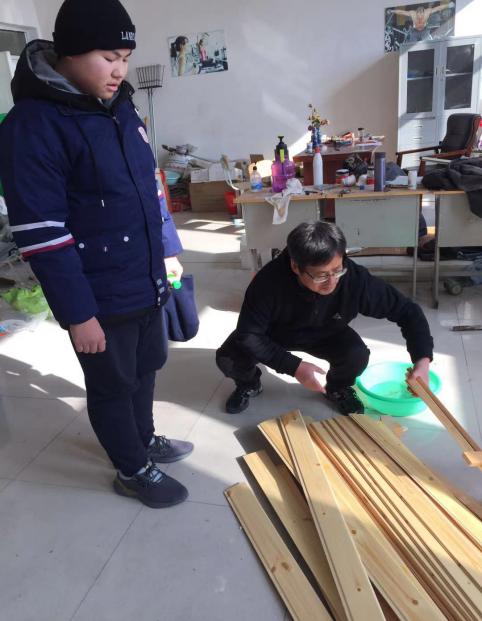 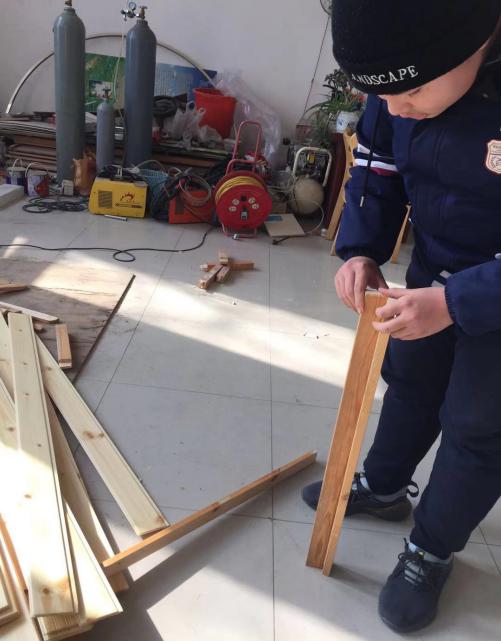 我抛弃原先木工板做的笼子，选用了桑拿板木材制作重新做笼子，忙碌中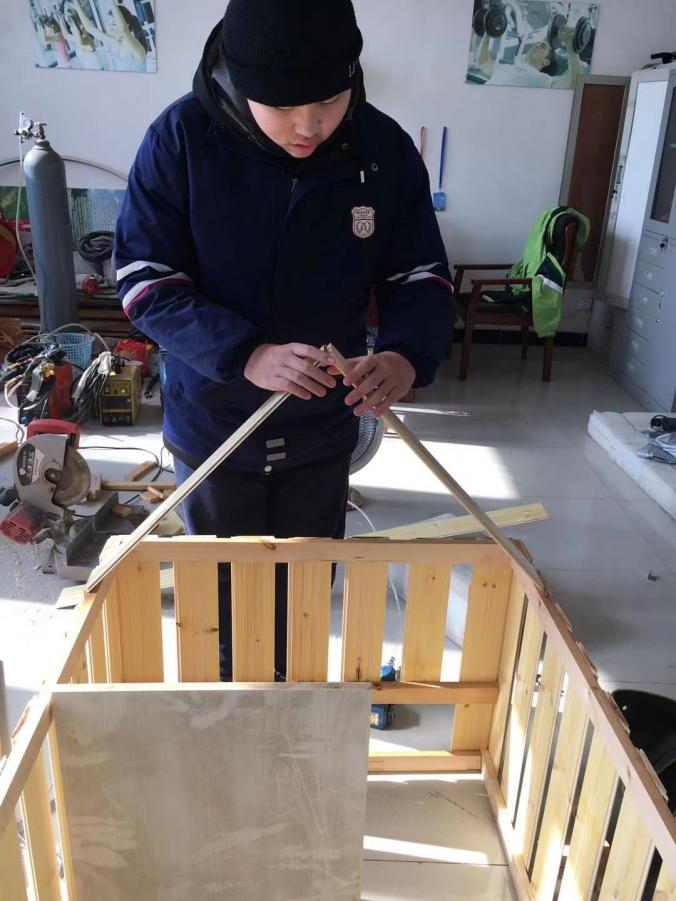 储粮仓食物出口与撒粮食结构设计前后变化的实物图储粮仓食物出口与撒粮食结构设计前后变化的实物图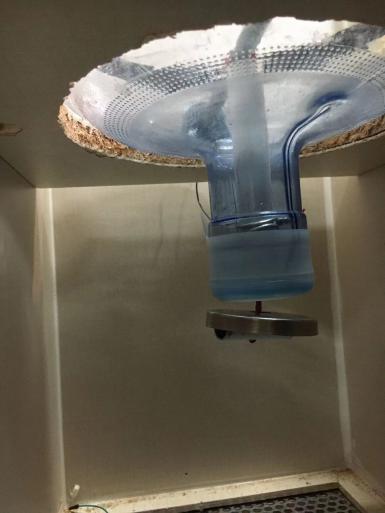 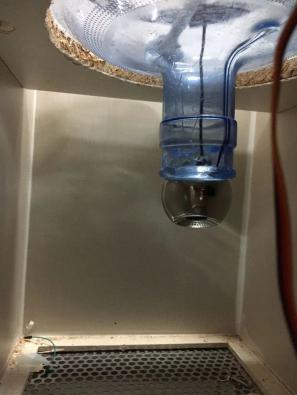 这个是储粮仓上口的实物图，结合起来就明白了其工作原来。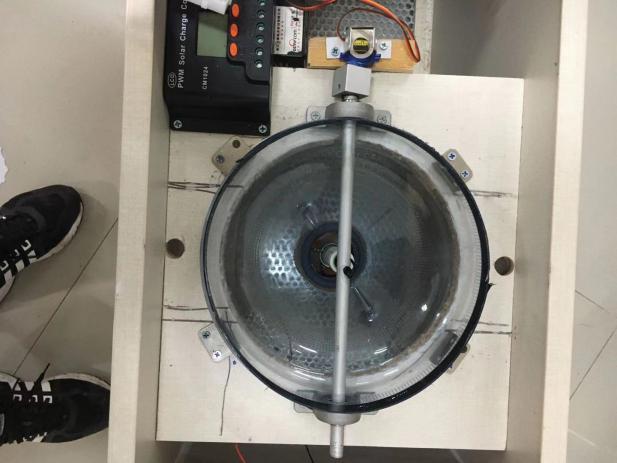 原理结构图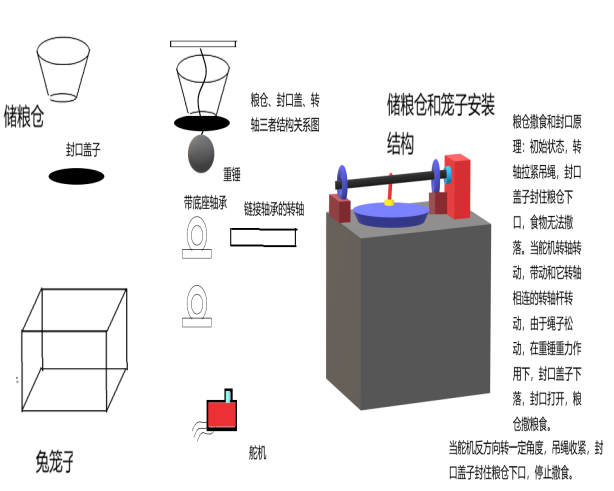 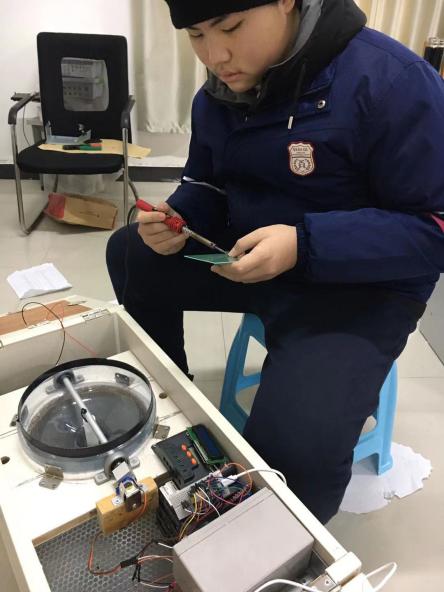 